ЧЕРКАСЬКА ОБЛАСНА РАДАР І Ш Е Н Н Я11.09.2020 										№ 38-26/VIIПро звернення депутатів Черкаськоїобласної ради до Кабінету Міністрів України,Президента України та обласних радстосовно розгляду законопроєкту "Про внесеннязмін до деяких законодавчих актів України у сферібезпеки експлуатації колісних транспортнихзасобів відповідно до вимог Угоди про асоціаціюміж Україною, з однієї сторони, та ЄвропейськимСоюзом, Європейським співтовариствомз атомної енергії і їхніми державами – членами,з іншої сторони"Відповідно до частини другої статті 43 Закону України "Про місцеве самоврядування в Україні" обласна рада в и р і ш и л а:схвалити текст звернення депутатів Черкаської обласної ради до Кабінету Міністрів України, Президента України та обласних рад стосовно розгляду законопроєкту "Про внесення змін до деяких законодавчих актів України
у сфері безпеки експлуатації колісних транспортних засобів відповідно
до вимог Угоди про асоціацію між Україною, з однієї сторони,
та Європейським Союзом, Європейським співтовариством з атомної енергії
і їхніми державами – членами, з іншої сторони" (текст звернення додається).Голова									А. ПІДГОРНИЙДодатокдо рішення обласної радивід 11.09.2020 № 38-26/VIIЗверненнядепутатів Черкаської обласної ради до Кабінету Міністрів України, Президента України та обласних рад стосовно розгляду законопроєкту«Про внесення змін до деяких законодавчих актів України у сфері безпеки експлуатації колісних транспортних засобів відповідно до вимог Угоди
про асоціацію між Україною, з однієї сторони, та Європейським Союзом, Європейським співтовариством з атомної енергії і їхнімидержавами – членами, з іншої сторони»Міністерство інфраструктури України підготувало законопроєкт
«Про внесення змін до деяких законодавчих актів України у сфері безпеки експлуатації колісних транспортних засобів відповідно до вимог Угоди
про асоціацію між Україною, з одного боку, та Європейським Союзом, Європейським співтовариством з атомної енергії та їх державами – членами,
з іншої сторони». Даний документ знаходився в процесі громадського обговорення (https://mtu.gov.ua/projects/262/), а наразі перебуває в обговоренні робочої групи. Та норми, які ним передбачені, викликають суттєве занепокоєння та встановлюють корупційні схеми.Законопроєктом планується змінити:повернути скасований у 2011 році техогляд для всіх автомобілів
та тракторів;пропонується збільшити розмір мінімального штрафу у 10 разів
з 340 гривень до 3 400 гривень за керування транспортним засобом
з порушенням нормативів і технічних приписів;пропонується збільшити розмір мінімального штрафу у 10 разів
з 340 гривень до 3 400 гривен за керування транспортним засобом, що підлягає перевірці на придатність до експлуатації, але своєчасно її не пройшов,
а повторне таке порушення буде коштувати 17 000 грн;здійснення придорожньої перевірки транспортних засобів
на придатність до експлуатації, а саме: посадові особи центрального органу виконавчої влади, що реалізує державну політику з питань безпеки 
на наземному транспорті, матимуть змогу зупиняти транспортні засоби 
та вимагати для перевірки: посвідчення водія, реєстраційний документ 
на транспортний засіб, свідоцтво про придатність транспортного засобу 
до експлуатації, страховий поліс (сертифікат) про укладення договору обов’язкового страхування цивільно-правової відповідальності власників наземних транспортних засобів, свідоцтво про професійну компетентність водія або кваліфікаційну картку водія, протокол перевірки та адаптації тахографа та/або обмежувача швидкості, картку водія до цифрового тахографа, заповнені тахокарти за поточний день та попередні 28 календарних днів, або роздруківку даних роботи тахографа у разі обладнання транспортного засобу цифровим тахографом, документи на вантаж, передбачені законодавством, дозвіл 
на участь у дорожньому русі транспортних засобів, вагові або габаритні параметри яких перевищують нормативні, якщо наявність у водія таких документів передбачено законодавством;у разі незгоди водія транспортного засобу на проведення придорожньої перевірки транспортного засобу на придатність до експлуатації скасовується техогляд (документ на придатність) та за невиконання законних вимог посадових осіб, а також створення перешкод для виконання покладених на них обов’язків тягне за собою накладення штрафу в розмірі від 17 000
до 34 000 грн (ст. 18852 КУпАП);під час початкової придорожньої перевірки транспортного засобу 
на придатність до експлуатації посадова особа органу виконавчої влади,
що реалізує державну політику з питань безпеки на наземному транспорті, проводить візуальну оцінку стану транспортного засобу;функції з контролю за професійною діяльністю акредитованих надавачів послуг Мінінфраструктури пропонує надати новоствореному Бюро з безпеки експлуатації колісних транспортних засобів.Отже, лише декількома вищепереліченими нововеденнями, які ніби вимагає Угода про асоціацію між Україною, з однієї сторони, та Європейським Союзом, Європейським співтовариством з атомної енергії і їхніми державами – членами, з іншої сторони представники Мінінфраструктури вирішили повернути на українські дороги славнозвісне ГАІ, у вигляді посадових осіб (експертів) Мінінфраструктури, які зобов’язані тим же законопроєктом перевіряти не менше ніж 5 % автомобілів, що зареєстровані в Україні.
При чому це будуть на стільки експерти, що за допомогою візуального огляду зможуть визначити чи справний транспортний засіб чи ні. А якщо врахувати, що в КУпАП планується внести зміни і змінити слова «стандарти»
на «нормативи і технічні приписи», то, для прикладу, експлуатація автомобіля
з пошкодженим лакофарбовим покриттям ЗАБОРОНЕНА. А отже
з урахуванням мінімального штрафу 3 400 грн це призведе
до МЕГАКОРУПЦІЇ!!!!Таких вимог, які наші «схемщики» прикривають європейськими, не має
у жодній країні Європи.Це не законопроект, а проста корупційна схема.А тому вимагаємо ВИКЛЮЧИТИ корупційну складову із законопроєкту:у вигляді здійснення придорожньої перевірки транспортних засобів
на придатність до експлуатації;виключити норму з контролю за професійною діяльністю акредитованих надавачів послуг через Бюро з безпеки експлуатації колісних транспортних засобів, яке прямо порушує Конституцію України та Закон України
«Про захист економічної конкуренції», прямий або непрямий примус суб’єктів господарювання до вступу в асоціації, концерни, міжгалузеві, регіональні 
чи інші форми об’єднань або здійснення узгоджених дій концентрації суб’єктів господарювання в інших формах є грубим порушення антимонопольного законодавства;виключити норми, що передбачають збільшення штрафних санкцій 
у 10 разів.Схвалено на тридцять восьмій сесії Черкаської обласної ради сьомого скликання 11 вересня 2020 року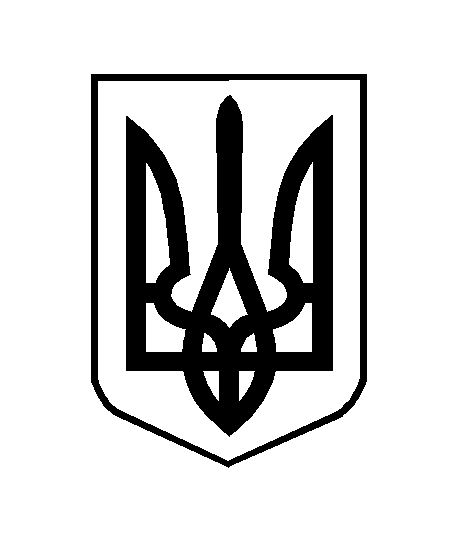 